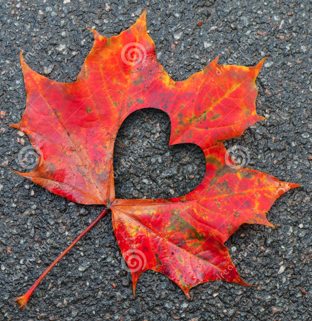 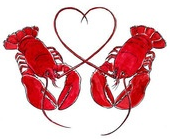       Poème de « Je suis un(e) Canadien(ne) d’Atlantique »2.3 The students will be expected to demonstrate an understanding of the local and global factors that have shaped the culture(s) of Atlantic Canada. 2.4 The students will be expected to demonstrate an understanding of the nature of culture, ethnic and linguistic groups in Atlantic Canada. Composez un poème, une chansons ou un rap, de vingt lignes ou plus, qui est similaire à « Je suis un(e) Canadien(ne) » à l'aide des références aux provinces atlantiques du Canada et qui comprend des exemples de chacun des cinq aspects culturels.Évaluation: A remettre (bonne copie, avec cette feuille) ___________________________________________Meets outcomes (4)Meets Most Outcomes (3)Meets Some Outcomes (2)Not Meeting Outcomes (1)2.3/ 2.4Student has excellent understanding of this outcome. Demonstrates in-depth knowledge:-Use of language does not interfere with flow and content-All 5 aspects of culture are addressed using relevant examples-Well-chosen references to common stereotypes for Atlantic Canadians are present-Includes clear references that indicate an understanding of diversity (ethnic, linguistic and cultural) of Atlantic CanadaStudent has good understanding of this outcome. Demonstrates adequate knowledge:-Use of language rarely interferes with flow and content-All 5 aspects of culture are addressed -An effort is made to include common stereotypes for Atlantic Canadians are present-Includes references that indicate an understanding of diversity (ethnic, linguistic and cultural) of Atlantic CanadaStudent has satisfactory understanding of this outcome. Greater evidence of the student’s understands or ability is necessary:-Use of language often interferes with flow and content-Some aspects of culture are addressed -Few common stereotypes for Atlantic Canadians are present-May include references that show some awareness of diversity (ethnic, linguistic and cultural) of Atlantic CanadaStudent has not met learning outcomes; evidence of misunderstanding; failure to engage in task. Caractéristiques dans l’œuvre qui identifient la région d’Atlantique Caractéristiques dans l’œuvre qui identifient la région d’AtlantiqueL’environnement physique/ Climat :Économique/ politique :Des peuples /Vie sociale :Histoire :Vie politique :Des défis et des chances :